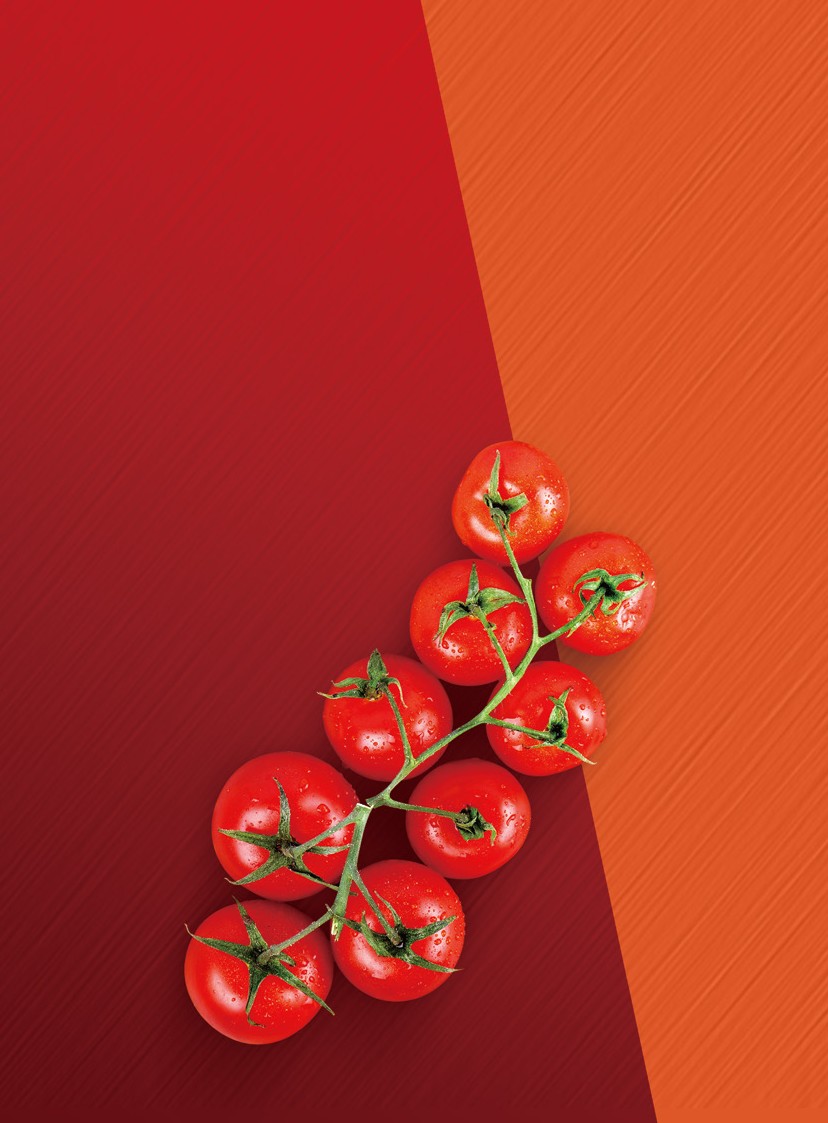 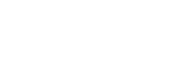 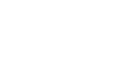 第14届中国(上海)国际果蔬展THE 14TH CHINA (SHANGHAI) FRUIT AND VEGETABLE EXHIBITION2021.11.18-20	国家会展中心（上海） 3H馆（进博会同馆）NOVEMBER 18-20, 2021 NECC(SHANGHAI)3H,THE SAME AS CHINA INTERNATIONAL IMPORT EXPO中国(上海)国际果蔬展是由中国果品流通协会与上海市果品行业协会 主办，万果会倾力打造的大陆地区首屈一指的全球新鲜果蔬全产业链专业贸易旗舰展。作为水果专业B2B贸易平台，万果会深耕国内资源，与水果产业种植商、经销商、零售商与配套服务商等均有十分密切的联系与良好的口碑。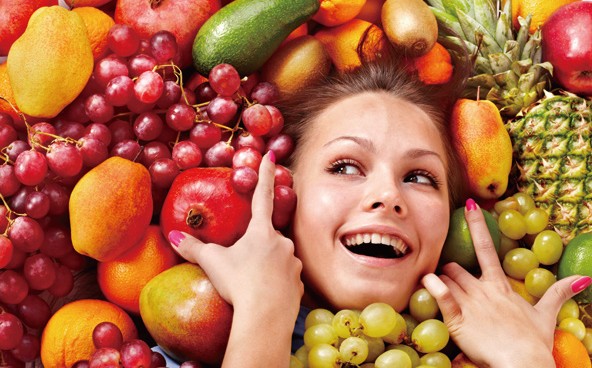 中国(上海)国际果蔬展专注于新鲜果蔬领域的贸易对接和产品技术展 示，立足以中国主要消费市场为中心。展会致力于帮助优质诚信的国内外新鲜果蔬种植商、经销商将产品推介给大型采购商，同时也帮助技术、设备提供商将先进、高效的生产理念与方法展示给行业专业人士。截止到2020年，中国(上海)国际果蔬展已经成为行业公认的，中国大陆遥遥领先的果蔬全产业链旗舰展！目录CONTENTS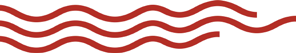 / 主办单位 /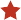 中国果品流通协会 上海市果品行业协会/ 协办单位 /中国连锁经营协会/ 承办单位 /万果会-万果联 海南万农联参展理由Reasons For Participation...........................................................................上届数据回顾Data Review...........................................................................高度评价Highly Praised...........................................................................参展范围Exhibitors Scope...........................................................................同期活动Concurrent Activities...........................................................................领导关怀Leader Care...........................................................................10 往届部分嘉宾阵容Guest Iineup...........................................................................12 同期展会EXHIBITION...........................................................................15 展馆介绍EXHIBITION...........................................................................17 合作费用Cooperation Costs...........................................................................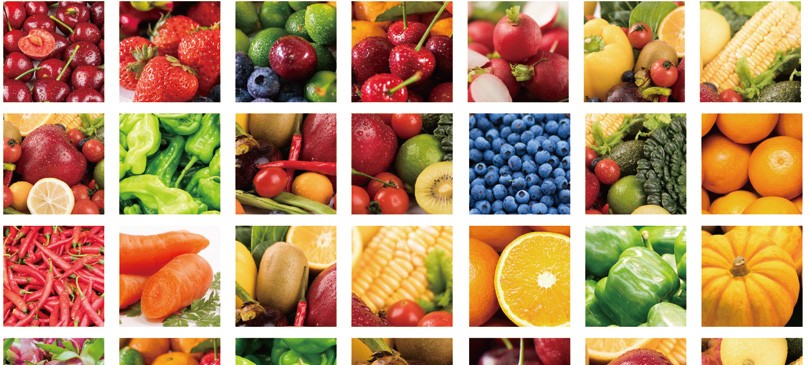 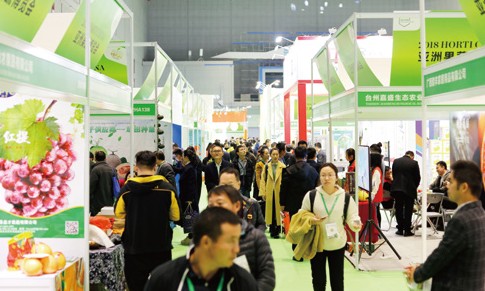 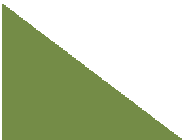 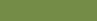 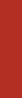 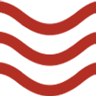 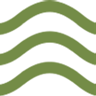 参展理由REASONS FOR PARTICIPATION中国果品流通协会、上海市果品行业协会主办，2大协会资源整合，专业中国(上海)国际果蔬  展首天仅对B端观众开放群发海量请柬、传真、电邮、短信及专业的电话中心团队一对一邀约将3000名核心决策人纳入VIP大买家计划，享受特别礼遇，确保高品质买家到场并与展商进行一对一配对，提高采购率专业媒体和大众媒体进行密集广告宣传及跟踪报道①全产业链—深耕产地，专业设备、②曝光度高—最高单篇阅读量达20万+ 创行业新纪录！③权威性—中国果品流通协会唯一授权主办④专业性—汇聚全国水果采购，现场时效精准对接！展出面积参与企业专业观众第14届中国(上海)国际果蔬展	03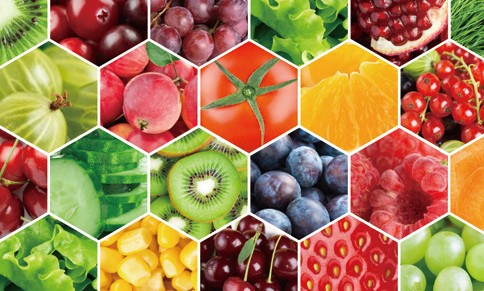 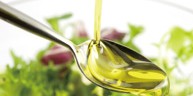 上届数据回顾LAST DATA REVIEW部分展商：（以下排名不分先后）展商分析：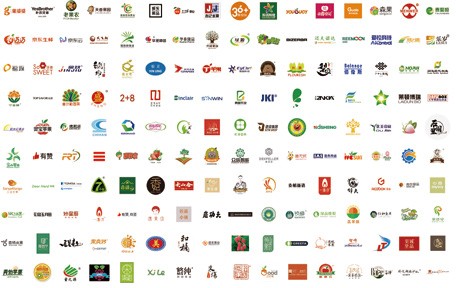 种植商/供应商	47.85%清洗/保鲜/包装等采后处理技术经销商/批发商其他零售商软件/系统等技术服务协会及其他行业组织出口商运输/物流2.68%1.61%1.61%1.08%5.91%7.53%12.37%18.82%04	第14届中国(上海)国际果蔬展观众行业分析：9%果蔬包装盒及技术生鲜电商/零售、运营1%其它46%采购/批发/经销24%种植端/供应商11%设备服务/深加工/鲜切食品/其它7%政府/协会行业机构、行业媒体2%物流/冷链/保鲜特邀买家分析：展会深耕全国销售网络，将邀请具有大宗采购意向的优质果蔬经销代理商、贸易商、零售商、连锁商超、等买家到场，与企业进 行商务洽谈。同时，展会还聚合了电商、社群/社区零售、微商、加盟商等新式零售渠道，为企业全方位、多层次拓宽销售渠道。食材配送	新零售&社区门店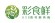 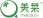 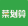 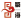 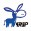 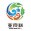 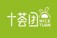 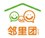 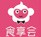 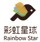 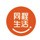 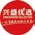 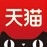 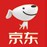 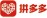 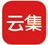 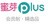 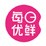 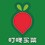 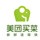 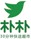 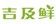 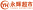 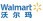 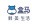 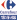 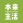 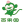 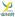 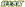 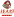 乐禾(华南、华中)、望家欢（华南、华中)、千喜鹤（华北)、冻品汇（华北)、食务链(华东)等。社区团购  (隔日自提)生鲜电商平台京东7fresh(全国)、生鲜传奇（华东)、苏宁小店(全国)、  肉联帮（华南、华东)、蕃薯藤（华南)、家家悦（华北)、  欢乐番茄(华东)、明康汇（华东)、食行生鲜(（华东)、正大优鲜（华东)、地利生鲜(华北、华中)、天鲜配(华中)、清美鲜食（华东)、云菜园(华北)、康品汇(华东)、元初食品（华南)、 华润(全国)、永旺(全国)、伊藤洋华堂（西南)、物美(华北、华东)、宝能(全国)、碧优选（华南)、步步高(华中)、天天果园城市超市（华东)、 天虹(华南)、T11(华北)、果蔬好（华北)、首航超市（华北)、六沐超市（华南)、绿叶（华中）、杰记（华东)、天香（华中)、 果婆婆(东北)、果果家(西北)、果琳(西南)、叶氏兄弟（华东)、 果多美（华北)、首杨(西南)、老果农（华南)等前置仓&o2o (30分钟到家)考拉精选（华中)、京东友家铺子(全国)、京东团盟（全国)、美家买菜（华北、华中)、美宜佳(华南)、唐久优选(全国)、便利蜂(华北、华南)、邻几(华东)、天福、见福、爱客多(华北)、美加美(华南)、有井有田（华中)、小熊乐（华东)、知花知果（华中、西北)、叼到家（华南)、捂精选（华北)、邻邻壹(华东)等第14届中国(上海)国际果蔬展	05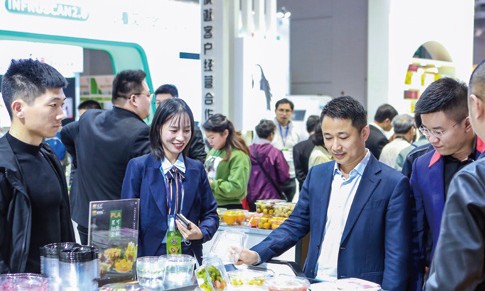 高度评价HIGHLY PRAISED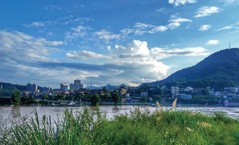 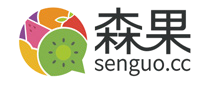 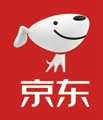 06	第14届中国(上海)国际果蔬展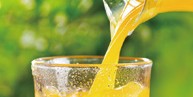 参展范围EXHIBITORS SCOPE水果类：水果种植基地、各类生鲜水果、水果制品、坚果、鲜食玉米水果提取物、脱水水果、冷冻水果、水果罐头等。蔬菜类：叶菜类、根菜类、薯芋类、花菜类、豆荚类、瓜果类、茄椒类、葱姜蒜、水生菜类、脱水蔬菜、冷冻蔬菜等。水果产业配套设备：清洗、榨汁、打浆、去皮去核、破碎、蒸煮、过滤分离、CIP清洗、杀菌、浓缩蒸发、烘干冷却、 罐群管道、自动控制系统、净菜加工生产线、蔬菜加工设备、净菜加工设备、蔬菜清洗设备、中央厨房加工设备等、果汁蔬菜汁生产线、果蔬检测分析仪器、喷码机、防伪包装技术设备等。其它：水果区域公共品牌、各地水果龙头企业品牌、各省市县政府、行业协会等。第14届中国(上海)国际果蔬展	07同期活动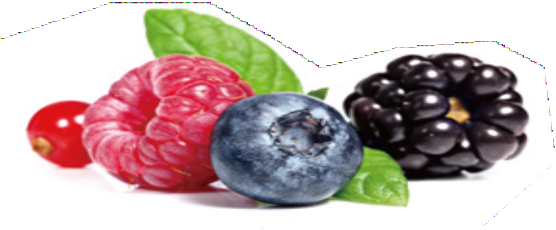 CONCURRENT ACTIVITIES① 中国品牌农业大会...................................................................................................② 果蔬逆向采购会...................................................................................................③ 商业论道中国生鲜零售峰会...................................................................................................④ 品牌助农网红直播带货节...................................................................................................⑤ 中国品牌大米新生态论坛...................................................................................................⑥.....万...果....联...商...学....院...总...裁....培...训....班............................................................⑦.....中...国....地...理...标....志...产...品....暨...中....国...优...质....农...产...品....特...色...推....介...会...........................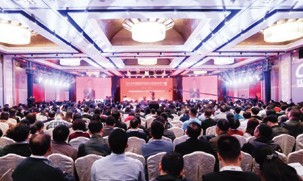 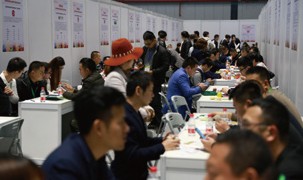 08	第14届中国(上海)国际果蔬展领导关怀LEADER CARE	排名不分先后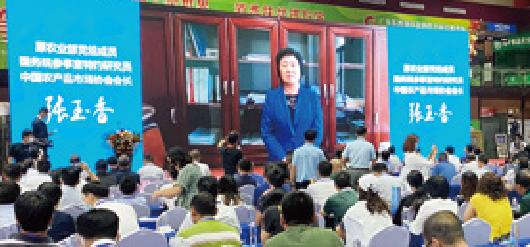 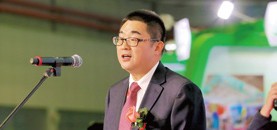 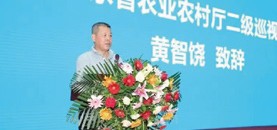 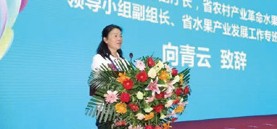 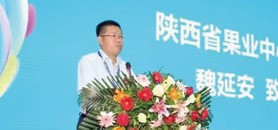 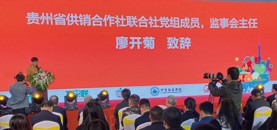 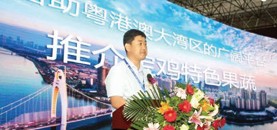 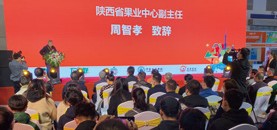 第14届中国(上海)国际果蔬展	09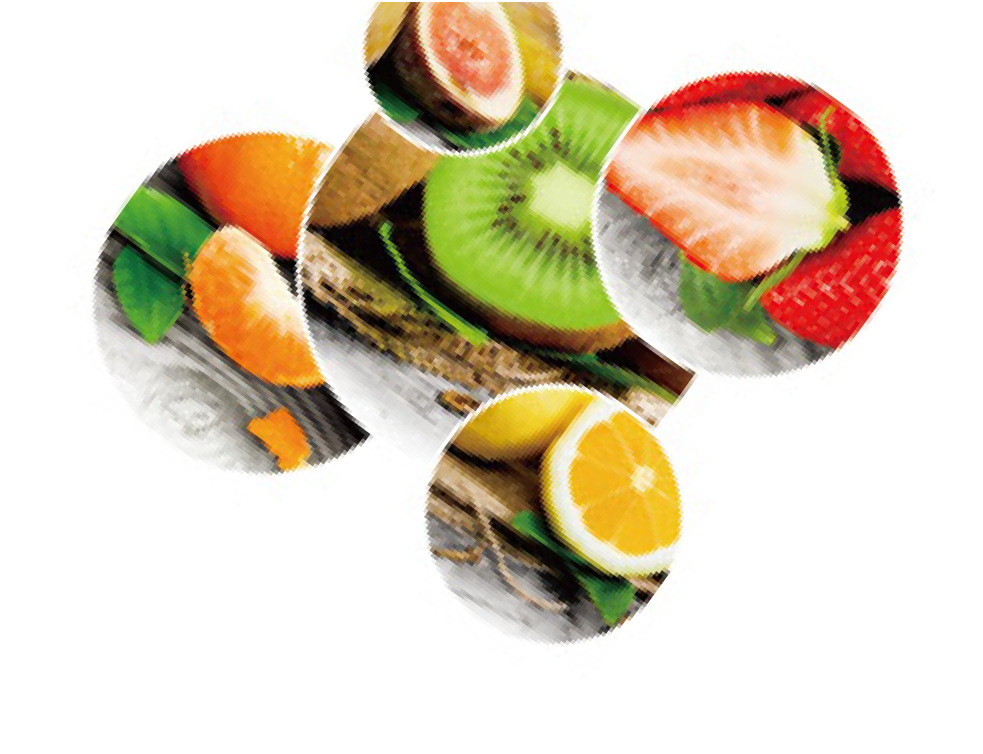 往届部分嘉宾阵容GUEST LINEUP	排名不分先后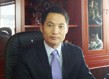 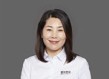 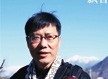 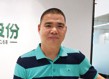 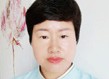 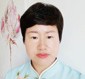 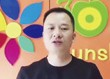 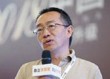 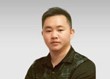 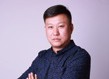 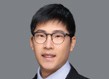 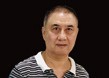 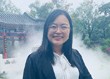 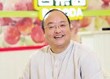 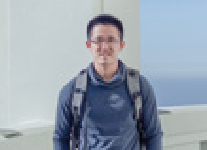 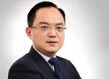 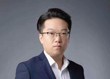 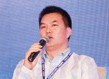 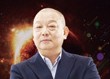 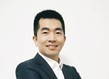 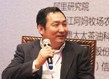 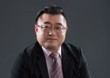 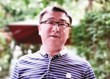 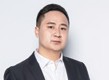 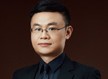 10	第14届中国(上海)国际果蔬展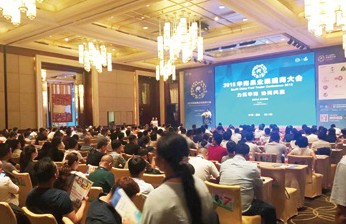 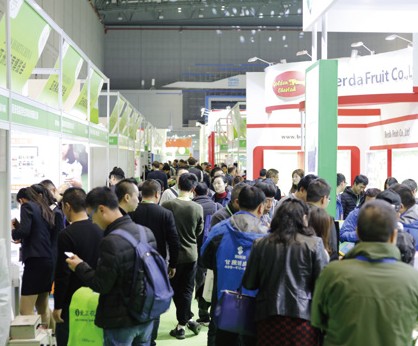 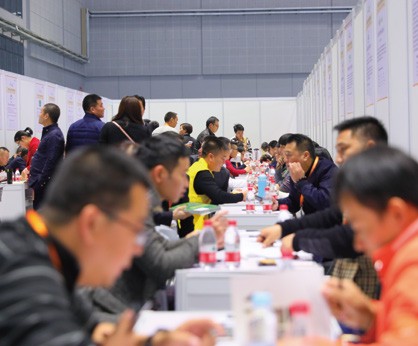 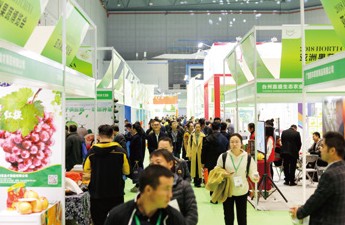 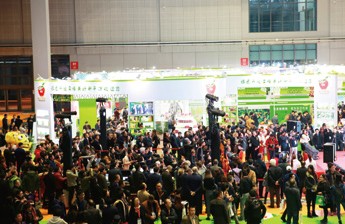 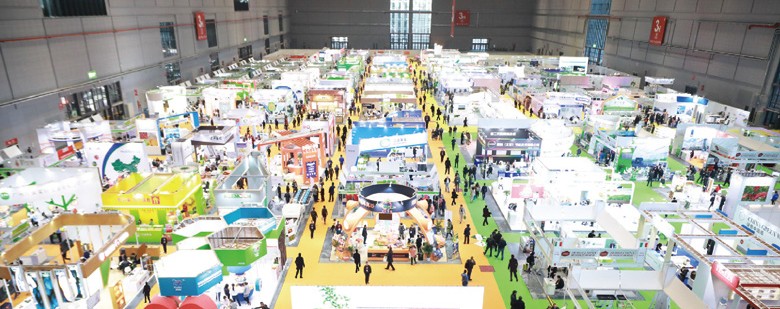 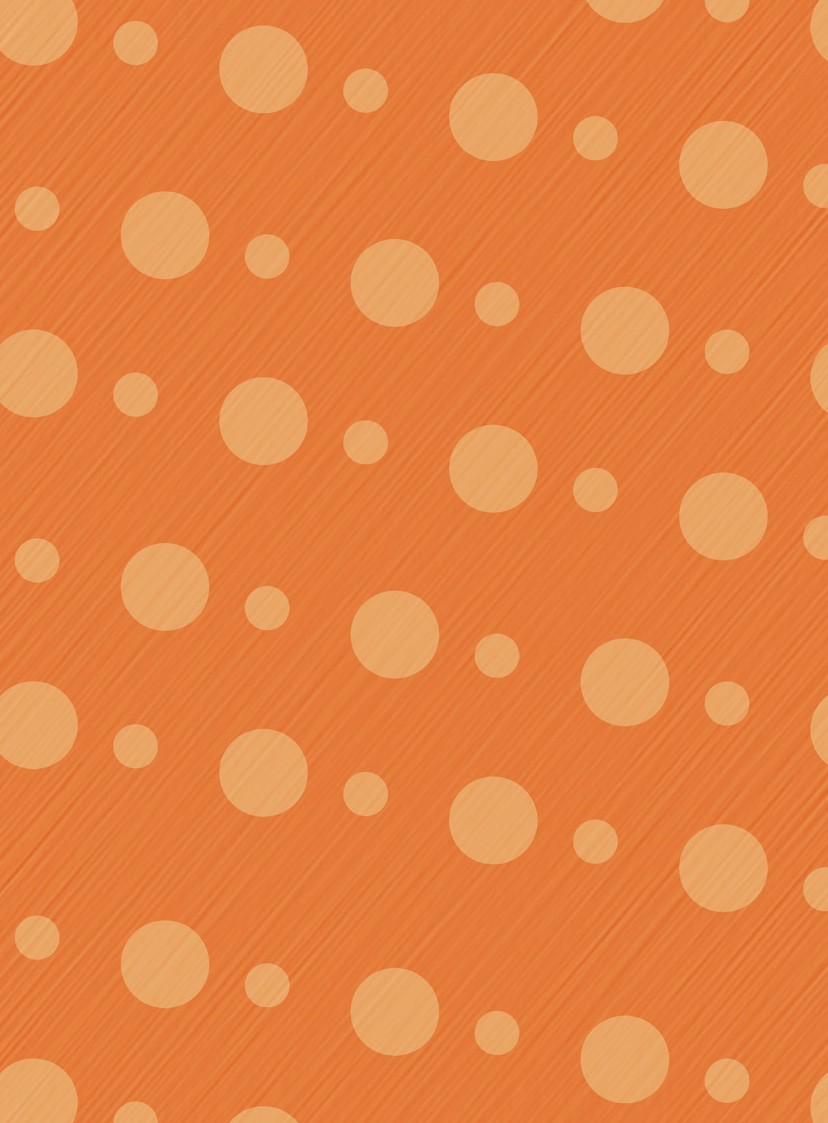 同期展会EXHIBITION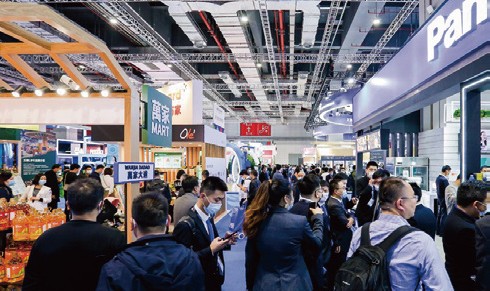 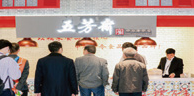 第二十三届中国零售业博览会THE 23RD CHINA SHOP中国零售业博览会(CHlNASHOP)由连锁经营领域全国性行业组织——中国连锁经营协会(CCFA)与北京智合联创展览有限公司共同主办。自1999年创办以来,展 会历经22年发展,现已成为零售行业一年一度的专业展会,在世界同类专业展会中名列  前茅。2021年11月18-20日,CHlNASHOP将在国家会展中心(上海)举办。届时,CHl- NASHOP将继续2020年在上海精彩纷呈的场面,并不断完善创新,邀请中国零售连锁百强企业、国内外优秀设施设备企业、lT技术龙头企业、国内外知名快消品企业、自有品牌生产代加工企业、名优特商品等厂商共同参展,并邀请全球范围内的零售行业伙  伴与代表前往参观。13	第二十三届中国零售业博览会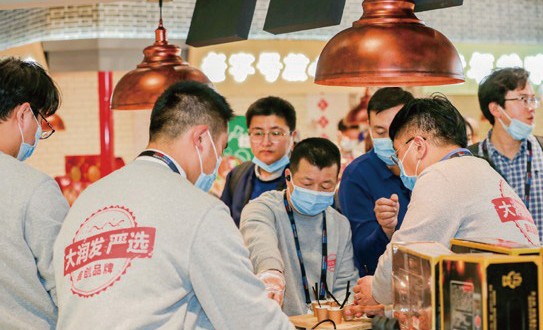 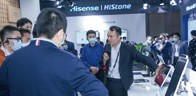 近千家零售企业的选择！5 大展馆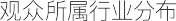 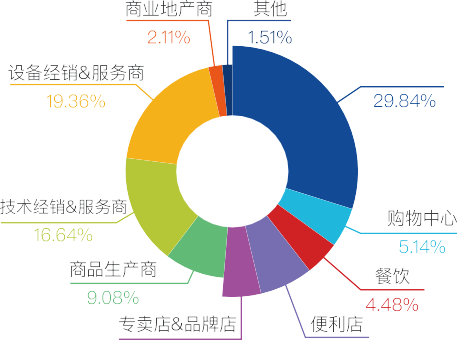 900+参展企业130,000㎡展会规模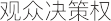 80,000+专业观众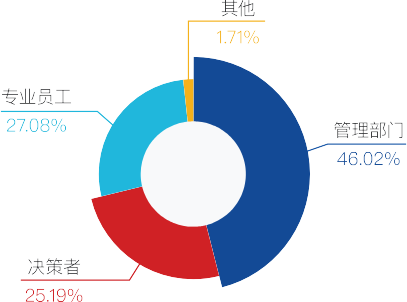 第二十三届中国零售业博览会	14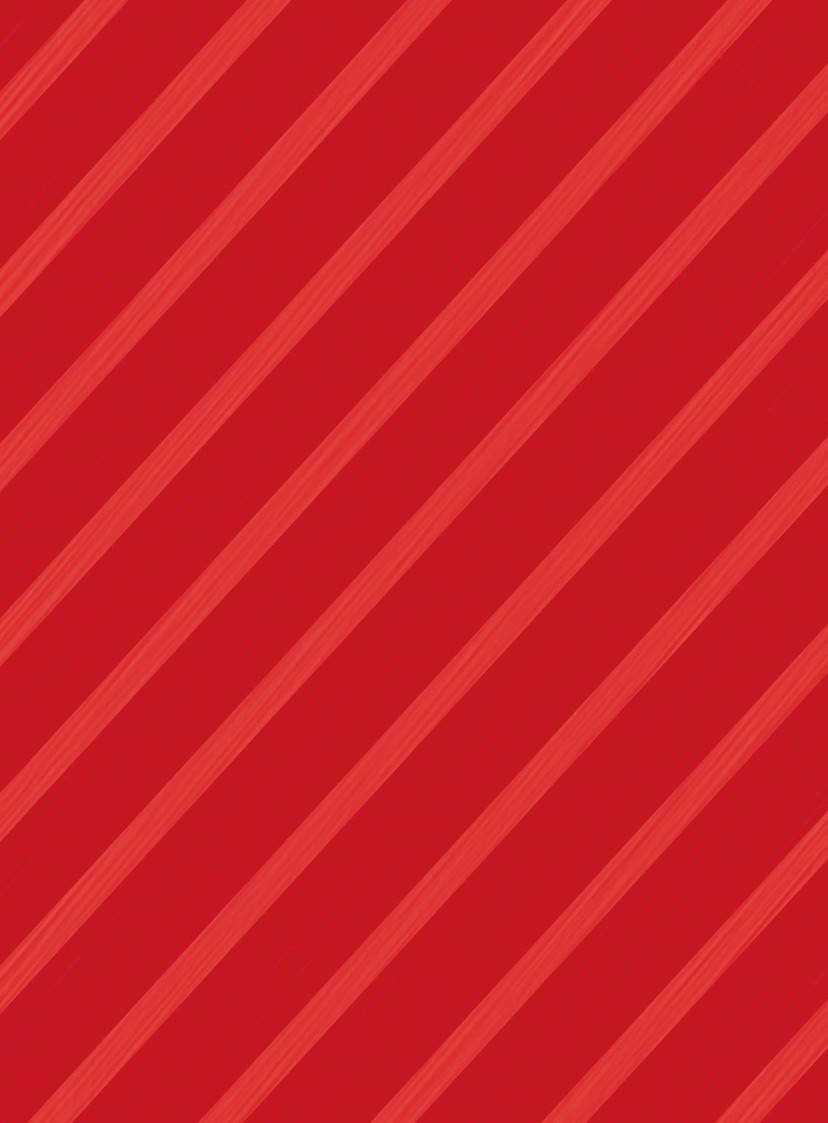 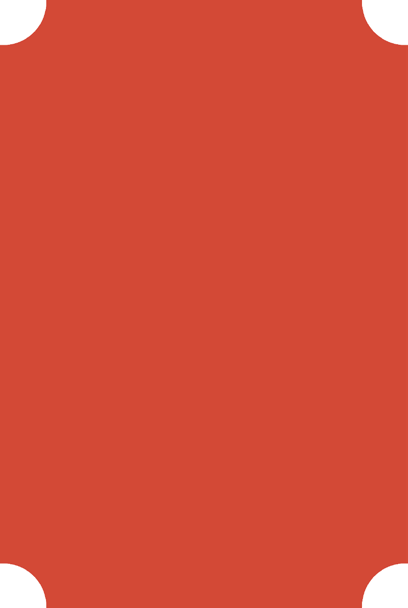 展馆介绍EXHIBITION国家会展中心-中国进博会举办地NECC(SHANGHAI)国家会展中心（上海）总建筑面积超150万平方米。集展览、会议、活动、商业、办公、酒店等多种业态为一体，是目前世界上最大的会展综合体。主体建筑以伸展柔美的四叶幸运草为造型，采用轴线对称设计理念，设计中体现了诸多中国元素， 是上海市的标志性建筑之一。2020年荣获国家绿色建筑运行三星标识认证，达成设计、运行三星双认证，成为国内首家大型会展类三星级绿色建筑，同时也是国内体量最大的绿色建筑。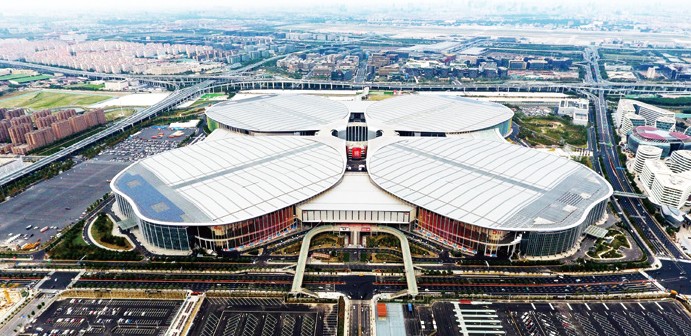 16	第14届中国(上海)国际果蔬展合作费用COOPERATION COSTS 现场展位费用	         标准展位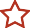 A区展位 ¥ 15800元/9㎡	B区展位 ¥ 13800元/9㎡	C区展位 ¥ 10800元/9㎡         光地展位，36㎡起租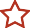 A区展位 ¥ 1500元/㎡	B区展位 ¥ 1300元/㎡	C区展位 ¥ 1000元/㎡ 现场印刷品广告	         胸牌广告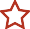          吊绳广告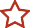  现场演讲推介活动机会	         企业演讲推介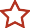 第14届中国(上海)国际果蔬展	17 现场统一印刷广告	        资料袋广告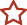         会刊广告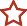         杂志广告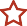         椅背广告        地贴广告        门楼广告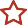 18	第14届中国(上海)国际果蔬展在线推广宣传机会	        万果会官方微信公众号广告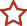         万果会官方网站投放广告        万果有约媒体网站广告        其它平台自媒体推广广告第14届中国(上海)国际果蔬展	19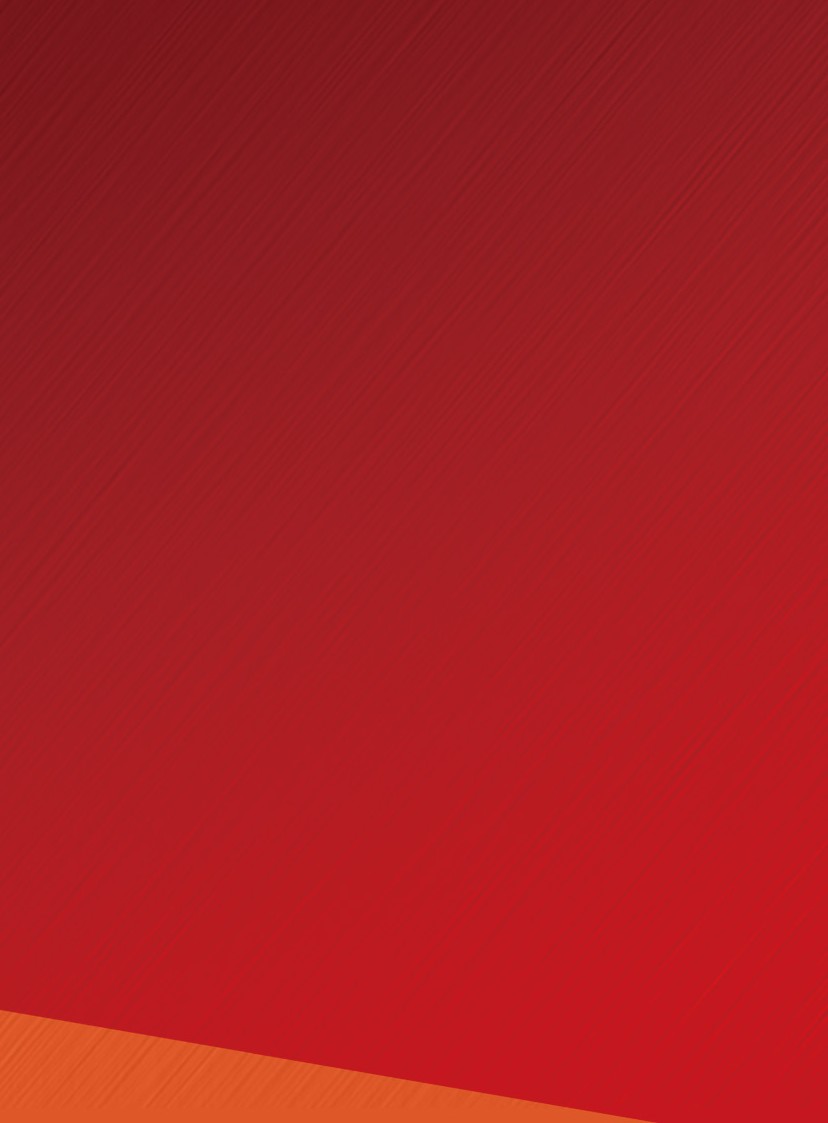 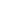 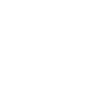 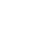 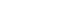 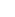 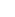 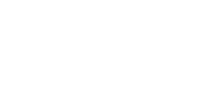 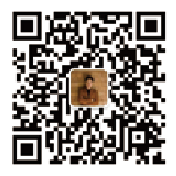 第14届中国(上海)国际果蔬展THE 14TH CHINA (SHANGHAI) FRUIT AND VEGETABLE EXHIBITION2021.11.18-20	国家会展中心（上海） 3H馆（进博会同馆）NOVEMBER 18-20, 2021 NECC(SHANGHAI)3H,THE SAME AS CHINA INTERNATIONAL IMPORT EXPO咨询电话： 江亚宁13795297495807329313@qq.com位置尺寸 (宽 x 高)价格备注胸牌正面上方以现场实际尺寸为准¥ 30000元/胸牌反面以现场实际尺寸为准¥ 60000元/位置数量价格备注胸牌吊绳以现场实际为准¥ 25000元限2家（展商）胸牌吊绳以现场实际为准¥ 50000元独家形式时长价格备注同期论坛主题演讲25分钟¥ 30000元以现场实际效果为准产品专场推介会1小时¥ 50000元以现场实际效果为准位置尺寸（宽x高）价格备注正面宽 x 高246 x 296mm (含出血3mm)¥ 50000元独家侧面宽 x 高86 x 296mm (含出血3mm)¥ 50000元独家位置尺寸（宽x高）价格备注封二广告216 x 291mm(含出血3mm)¥ 10000元/扉页广告216 x 291mm(含出血3mm)¥ 13000元/内单页广告216 x 291mm(含出血3mm)¥ 5000元/内跨页广告426 x 291mm(含出血3mm)¥ 10000元/位置尺寸（宽x高）价格备注跨页广告216 x 291mm(含出血3mm)¥ 15000元/单页广告216 x 291mm(含出血3mm)¥ 8000元/封底广告216 x 291mm(含出血3mm)¥ 20000元/位置尺寸（宽x高）价格备注会场椅子背面216 x 291mm(含出血3mm)¥ 20000元专场会议期位置尺寸（宽x高）价格备注展会场内场以展会现场实际效果为准¥ 15000元限2家展商位置尺寸（宽x高）价格备注展会场内场以展会现场实际效果为准¥ 30000元限2家类别位置价格备注软文推广微信头条¥ 4000元一次软文推广微信非头条¥ 2000元一次图片广告文章底部¥ 300元一次位置尺寸（宽x高）价格备注顶部大图1980px x 478px¥ 10000元推至开展前一天，限3幅位置尺寸（宽x高）价格备注顶部大图744px x 176px¥ 5000元推2个月位置尺寸（宽x高）价格备注头条号软文推广¥ 1000元一次搜狐号软文推广¥ 1000元一次